СОВЕТ ДЕПУТАТОВ МУНИЦИПАЛЬНОГО ОБРАЗОВАНИЯСТАРОСОКУЛАКСКИЙ  СЕЛЬСОВЕТ САРАКТАШСКОГО РАЙОНАОРЕНБУРГСКОЙ ОБЛАСТИЧЕТВЕРТЫЙ СОЗЫВРЕШЕНИЕвнеочередного пятнадцатого заседания Совета депутатовмуниципального образования Старосокулакский  сельсоветчетвертого  созыва16 декабря 2021 года                     с.Старый Сокулак                                   № 49Заслушав и обсудив финансово-экономическое обоснование главы сельского поселения Старосокулакский сельсовет Саракташского района Оренбургской области по вопросу передачи части полномочий администрации сельского поселения Старосокулакский сельсовет Контрольно-счётному органу Саракташского района на 2022 год, руководствуясь Федеральным законом от 06.10.2003 № 131-ФЗ «Об общих принципах организации местного самоуправления в Российской Федерации», Бюджетным кодексом Российской Федерации, Уставом муниципального образования Старосокулакский сельсоветСовет депутатов сельсоветаР Е Ш И Л :1. Администрации сельского поселения Старосокулакский сельсовет Саракташского района Оренбургской области передать Контрольно-счётному органу «Счётная палата» Саракташского района часть полномочий по осуществлению внешнего муниципального финансового контроля на 2022 год.2. Администрации сельского поселения Старосокулакский сельсовет Саракташского района Оренбургской области заключить Соглашение с Контрольно-счётным органом «Счётная палата» Саракташского района о передаче части своих полномочий на 2022 год в сфере осуществления внешнего муниципального финансового контроля согласно пункту 1 данного решения.3. Настоящее решение вступает в силу после его обнародования и подлежит размещению на официальном сайте администрации муниципального образования Старосокулакский сельсовет Саракташского района Оренбургской области.       4. Контроль за исполнением данного решения возложить на постоянную комиссию Совета депутатов сельсовета по бюджетной, налоговой и финансовой политике, собственности и экономическим вопросам, торговле и быту (Муздина Т.А.).Разослано: администрации сельсовета, финансовый отдел администрации Саракташского района, КСО «Счетная палата» Саракташского района, постоянной комиссии, прокуратуре района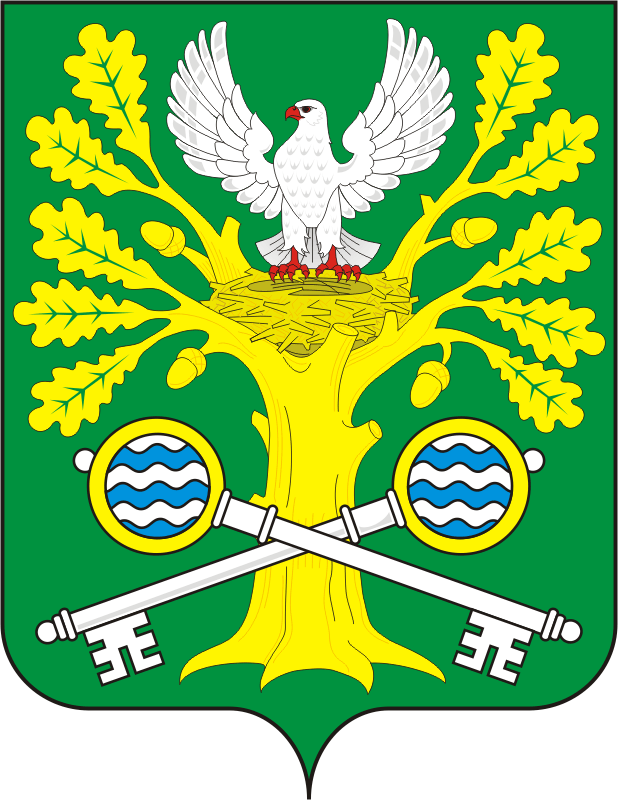 О передаче части полномочий администрации Старосокулакского сельсовета Саракташского района Оренбургской области по осуществлению внешнего муниципального финансового контроля на 2022 годПредседатель Совета депутатов Старосокулакского сельсовета ___________________ Е.П.Тришечкина      Глава       Старосокулакского сельсовета:	                _______________   Т.А.Карчагина